REQUERIMENTOÀ DIRETORIA DE EXTENSÃO-DIREX/PRAE/UFRREu, ___________________________________________________________________, RG _____________________________, CPF__________________________, Discente/ Docente do curso de _______________________________________/ Técnico Administrativo em Educação, Matrícula_____________________, Telefone(s)__________________________________________________________, E-ail__________________________________________________________________. requeiro a Vossa Senhoria ______________________________________________________________________________________________________________________________________________________________________________________________________________________________________________________________________________________________________________________________________________________________.Nestes Termos,Pede DeferimentoBoa Vista-RR,____de ______________de 201___.____________________________________Assinatura do Requerente------------------------------------------------------------------------------------------------------------------------------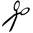 COMPROVANTE DE REQUERIMENTONOME________________________________________________________________ESPECIFICAR SOLICITAÇÃO____________________________________________ASSINATURA DO RECEBEDOR__________________________________________DATA_____/_____/______             HORA________:__________